9 апреля 2020г.Здравствуйте всем!Продолжаем учиться.УБЕДИТЕЛЬНАЯ ПРОСЬБА ВСЕМ КЛАССАМ! ВНИМАТЕЛЬНО ЧИТАЙТЕ ЗАДАНИЕ И СМОТРИТЕ КУДА ОТПРАВЛЯТЬ.                elenadenisova.68@mail.ru6в классРешить номера 1091, 1092. Тема та же. Удачи.7а класс1. Задание 1 № 1Найдите значение выражения 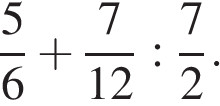 2. Задание 2 № 2Найдите значение выражения 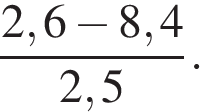 3. Задание 3 № 114В таблице представлены цены (в рублях) на некоторые товары в трёх магазинах:Лариса Кузьминична хочет купить 0,4 кг орехов, 5 плиток шоколада и 1,5 кг зефира. В каком магазине стоимость такой покупки будет наименьшей, если в «Камее» проходит акция: скидка 20% на орехи и зефир, а в «Машеньке» скидка 10% на все продукты?В ответе укажите номер магазина.4. Задание 4 № 4Трактор едет по дороге, проезжая 10 метров за каждую секунду. Выразите скорость трактора в километрах в час.5. Задание 5 № 5Ежемесячная плата за телефон составляет 280 рублей в месяц. Сколько рублей составит ежемесячная плата за телефон, если она вырастет на 5%?6. Задание 6 № 554Фермерское хозяйство поставило на рынок 14 тонн клубники, 12 тонн вишни, 15 тонн огурцов и 13 тонн морковки.Выберите верные утверждения и запишите в ответе их номера.1) Фермерское хозяйство поставило на 2 тонны овощей больше, чем ягод.2) Меньше всего фермерское хозяйство поставило морковки.3) Хозяйство поставило на рынок не больше 26 тонн вишни и огурцов.4) Огурцов и морковки вместе фермерское хозяйство поставило в 2 раза больше, чем клубники.7. Задание 7 № 624На диаграмме представлены данные о количестве посетителей шашечного клуба за неделю. По вертикали указано количество посетителей. Сколько человек посетило клуб с четверга по субботу?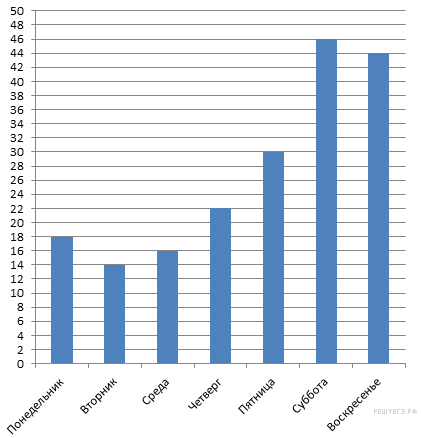 9в,к классВАРИАНТ     00002311. Задание Для объектов, указанных в таблице, определите, какими цифрами они обозначены на плане. Заполните таблицу, в ответ запишите последовательность четырёх цифр без пробелов и других дополнительных символов.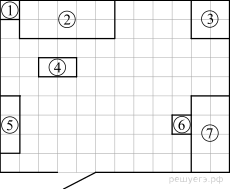 Владелец собирается провести ремонт своей квартиры. На плане изображена предполагаемая расстановка мебели в гостиной после ремонта. Сторона каждой клетки равна 0,4 м. Гостиная имеет прямоугольную форму. Единственная дверь гостиной деревянная, в стене напротив двери расположено окно. Справа от двери будет поставлен письменный стол, а к нему приставлен стул, слева от двери у стены будет собран книжный шкаф. В глубине комнаты у стены планируется поставить диван, а перед ним — журнальный столик. Слева от дивана будет стоять торшер. Площадь, занятая диваном, по плану будет равна 1,6 м2. В оставшемся свободным углу планируется поставить кресло. Пол гостиной (в том числе там, где будет стоять мебель) планируется покрыть паркетной доской размером 40 см × 10 см. Кроме того, владелец квартиры планирует смонтировать в гостиной электрический подогрев пола. Чтобы сэкономить, владелец не станет подводить обогрев под книжный шкаф, кресло и диван.2. Задание Паркетная доска продаётся в упаковках по 25 штук. Сколько упаковок с паркетной доской нужно купить, чтобы покрыть пол гостиной?3. Задание Найдите площадь той части гостиной, на которой будет смонтирован электрический подогрев пола. Ответ дайте в м2.4. Задание Найдите расстояние от дивана до письменного стола (расстояние между двумя ближайшими точками по прямой) в метрах.5. Задание Владелец квартиры выбирает торшер из двух моделей А и Б. Цена торшеров и их среднее суточное потребление электроэнергии указаны в таблице. Цена электроэнергии составляет 5 рублей за кВт · ч.Обдумав оба варианта, владелец квартиры выбрал модель А. Через сколько лет непрерывной работы экономия от меньшего расхода электроэнергии окупит разницу в цене этих торшеров? Ответ округлите до целого числа.6. Задание 6 Найдите значение выражения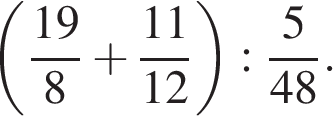 7. Задание Известно, что . Выберите наименьшее из чисел.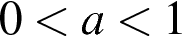 В ответе укажите номер правильного варианта.1) 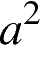 2) 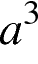 3) 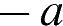 4) 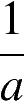 8. Задание Вычислите: 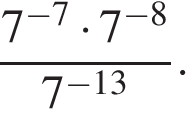 В ответе укажите номер правильного варианта.1) 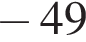 2) 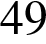 3) 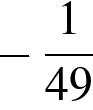 4) 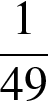 Задание решаем в тетрадях и четко пишем ответы.11а классЗадание решаем в тетрадях и четко пишем ответы.БАЗА.9. Задание 9 № 506412Установите соответствие между величинами и их возможными значениями: к каждому элементу первого столбца подберите соответствующий элемент из второго столбца.В таблице под каждой буквой, соответствующей величине, укажите номер её возможного значения.10. Задание 10 № 320172В торговом центре два одинаковых автомата продают кофе. Вероятность того, что к концу дня в автомате закончится кофе, равна 0,3. Вероятность того, что кофе закончится в обоих автоматах, равна 0,12. Найдите вероятность того, что к концу дня кофе останется в обоих автоматах.11. Задание 11 № 26863На графике изображена зависимость крутящего момента двигателя от числа его оборотов в минуту. На оси абсцисс откладывается число оборотов в минуту, на оси ординат — крутящий момент в Н  м. Скорость автомобиля (в км/ч) приближенно выражается формулой v = 0,036n, где n — число оборотов двигателя в минуту. С какой наименьшей скоростью должен двигаться автомобиль, чтобы крутящий момент был не меньше 120 Н  м? Ответ дайте в километрах в час.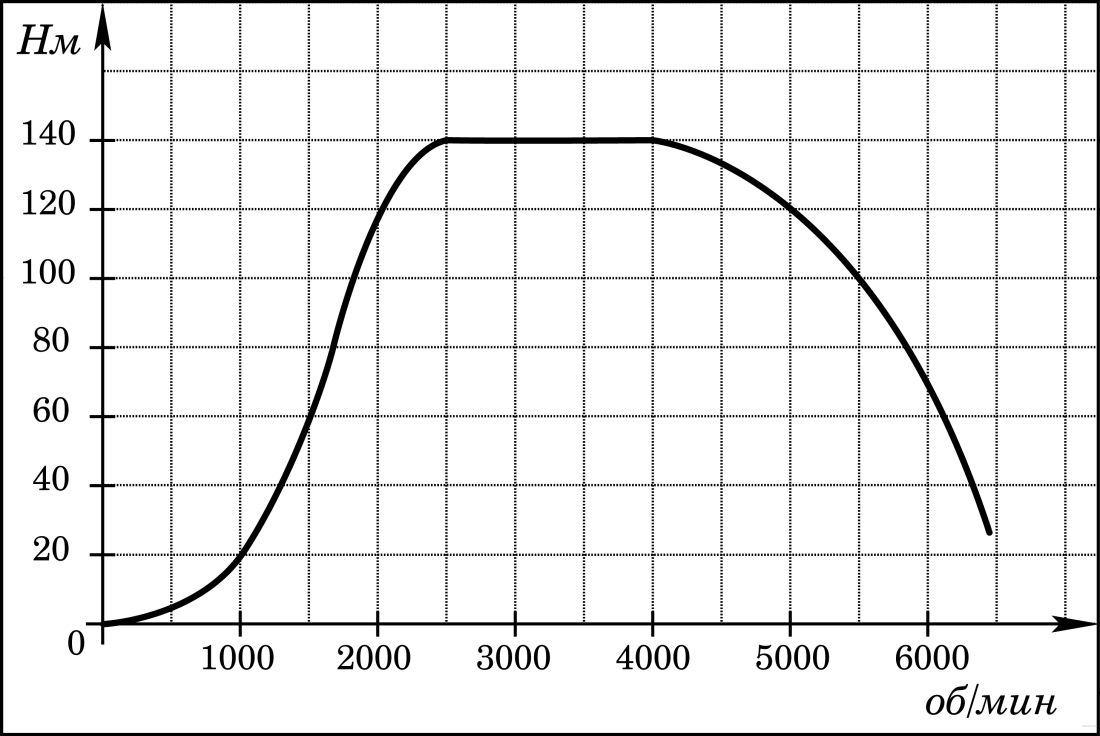 12. Задание 12 № 324192Керамическая плитка одной и той же торговой марки выпускается трёх разных размеров. Плитки упакованы в пачки. Требуется купить плитку, чтобы облицевать пол квадратной комнаты со стороной 3 м. Размеры плитки, количество плиток в пачке и стоимость пачки приведены в таблицеВо сколько рублей обойдётся наиболее дешёвый вариант покупки?13. Задание 13 № 318145В сосуде, имеющем форму конуса, уровень жидкости достигает  высоты. Объём жидкости равен 70 мл. Сколько миллилитров жидкости нужно долить, чтобы полностью наполнить сосуд?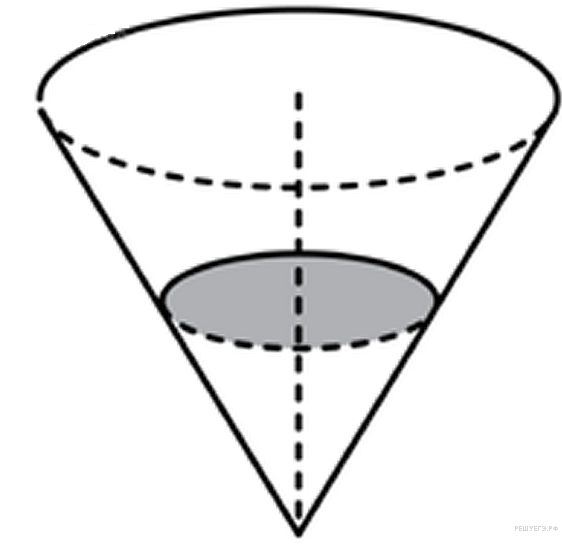 14. Задание 14 № 506377На рисунке изображён график функции y = f(x). Числа a, b, c, d и e задают на оси x четыре интервала. Пользуясь графиком, поставьте в cоответствие каждому интервалу характеристику функции или её производной.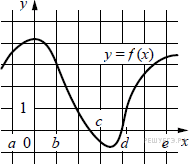 Запишите в ответ цифры, расположив их в порядке, соответствующем буквам:15. Задание 15 № 510246В треугольнике ABC известно на сторонах АВ и ВС отмечены точки М и К соответственно так, что ВМ : АВ = 1 : 2, а ВК : ВС = 4 : 5. Во сколько раз площадь треугольника ABC больше площади треугольника MBK?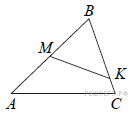 16. Задание 16 № 509781Радиус основания цилиндра равен 26, а его образующая равна 9. Сечение, параллельное оси цилиндра, удалено от неё на расстояние, равное 24. Найдите площадь этого сечения.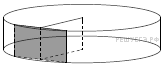 ПРОФИЛЬЗадание решаем в тетрадях и четко пишем ответы.1. Задание 3 № 27450На клетчатой бумаге с размером клетки 1 1 изображён угол. Найдите тангенс этого угла.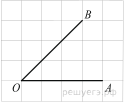 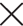 2. Задание 3 № 27451Найдите синус угла  В ответе укажите значение синуса, умноженное на 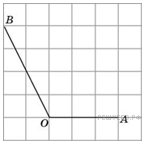 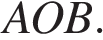 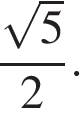 3. Задание 3 № 27456На клетчатой бумаге с размером клетки 1 1 изображён угол. Найдите тангенс этого угла.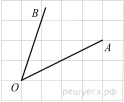 4. Задание 3 № 27459Найдите тангенс угла AOB. Сторона одной клетки равна 1.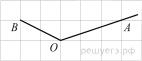 5. Задание 3 № 27801Найдите гипотенузу прямоугольного треугольника, если стороны квадратных клеток равны 1.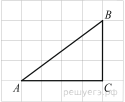 6. Задание 3 № 27802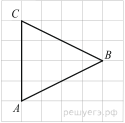 На клетчатой бумаге с размером клетки 11 изображён треугольник ABC . Найдите длину его биссектрисы, проведённой из вершины B .7. Задание 3 № 27803На клетчатой бумаге с размером клетки 1  1 изображён треугольник ABC . Найдите длину его медианы, проведённой из вершины C.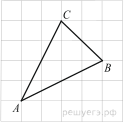 8. Задание 3 № 27804Найдите высоту треугольника , опущенную на сторону , если стороны квадратных клеток равны 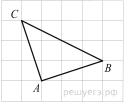 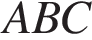 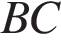 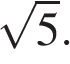 9. Задание 3 № 27846На клетчатой бумаге с размером клетки 11 изображён параллелограмм. Найдите длину его большей высоты.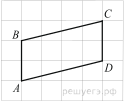 10. Задание 3 № 27848На клетчатой бумаге с размером клетки 1 см  1 см изображена трапеция. Найдите длину средней линии этой трапеции.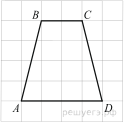 11. Задание 3 № 27849На клетчатой бумаге с размером клетки   изображён четырёхугольник ABCD . Найдите его периметр.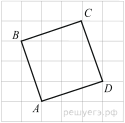 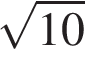 12. Задание 3 № 27850На клетчатой бумаге с размером клетки   изображён четырёхугольник ABCD . Найдите его периметр.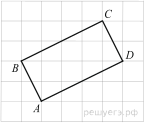 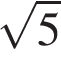 13. Задание 3 № 27851На клетчатой бумаге с размером клетки   изображён четырёхугольник ABCD. Найдите его периметр.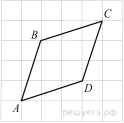 МагазинОрехи (за кг.)Шоколад (за плитку)Зефир (за кг.)1. «Машенька»600451442. «Лидия»585651163. «Камея»66053225ОбъектыСтулДиванЖурнальный столикКреслоЦифрыМодельЦена торшера
(руб)Среднее потребление электроэнергии в
сутки, кВт · чА2 1000,3Б1 3700,4ВЕЛИЧИНЫВОЗМОЖНЫЕ ЗНАЧЕНИЯА) объём воды в Азовском мореБ) объём ящика с инструментамиВ) объём грузового отсека транспортного самолётаГ) объём бутылки растительного масла1) 150 м32) 1 л3) 76 л4) 256 км3AБВГРазмер плитки 
(см х см)Количество
плиток в пачке Цена пачки 20х2025604 р.20х3016595 р. 20 к.30х3011594 р.ИНТЕРВАЛЫЗНАЧЕНИЯ ПРОИЗВОДНОЙА) (a; b)Б) (b; c)В) (c; d)Г) (d; e)1) производная отрицательна на всём интервале2) производная положительна в начале интервала и отрицательна в конце интервала3) функция отрицательна в начале интервала и положительна в конце интервала4) производная положительна на всём интервалеАБВГ